REGULAMENTO DO NÚCLEO DE ATENDIMENTO ÀS PESSOAS COM NECESSIDADES EDUCACIONAIS ESPECÍFICAS – NAPNE DO INSTITUTO FEDERAL DE EDUCAÇÃO, CIÊNCIA E TECNOLOGIA DE RORAIMA – IFRR.TÍTULO IDAS DISPOSIÇÕES PRELIMINARESArt. 1º- O presente regulamento disciplina a organização, o funcionamento e as atribuições do Núcleo de Atendimento às Pessoas com Necessidades Educacionais Específicas – NAPNE do Instituto Federal de Roraima – IFRR.TÍTULO IIDA NATUREZA, FINALIDADE E OBJETIVOSArt. 2º- O Núcleo de Atendimento às Pessoas com Necessidades Educacionais Específicas (NAPNE) do Instituto Federal de Educação, Ciência e Tecnologia de Roraima (IFRR) é constituído como um grupo de trabalho e estudo permanente, vinculado à Direção de Ensino.Art. 3º- O NAPNE tem por finalidade fomentar Políticas Públicas de inclusão e assessorar o desenvolvimento de ações de natureza sistêmica no âmbito do ensino, da pesquisa, da extensão e inovação que promovam o cumprimento efetivo das Leis no 10.098/2000, no 13.146/2015, do Decreto no 5.296/2004 e dos demais instrumentos legais correlatos.Art. 4º- Para efeitos deste Regulamento, o público específico das ações do NAPNE é composto por Pessoas com Necessidades Educacionais Específicas público específico da Educação Especial (Pessoas com Deficiência, Transtornos Globais do Desenvolvimento e Altas Habilidades ou Superdotação. TÍTULO IIIDAS COMPETÊNCIAS DO NAPNEArt. 5º- Ao NAPNE compete: Estabelecer parâmetros individualizados e flexíveis de avaliação pedagógica, valorizando os pequenos progressos de cada estudante em relação a si mesmo e ao grupo em que está inserido.Desenvolver ações que propiciem a inclusão de pessoas com necessidades educacionais específicas dos programas de inclusão, dos Cursos Técnicos, Tecnologia, Graduação e Pós-Graduação, respeitando as orientações dos dispositivos legais.Promover a interlocução com a família, favorecendo a compreensão dos avanços e desafios enfrentados no processo de escolarização, bem como dos fatores extraescolares que possam interferir nesse processo.Oportunizar a comunicação e novas experiências ambientais, sensoriais, cognitivas, afetivas e emocionais, visando a aquisição de conhecimentos para a construção de valores sociais.Disseminar a cultura de inclusão no âmbito do IFRR por meio de projetos, assessorias e ações educacionais, em parceria com instituições públicas e privadas e em consonância com as políticas de inclusão, fomentando a quebra das barreiras atitudinais, educacionais e arquitetônicas. Contribuir para a implementação de políticas de acesso, permanência e conclusão com êxito dos estudantes com necessidades educacionais específicas;Elaborar, em conjunto com os docentes e setor pedagógico dos Campi, programa de atendimento pedagógico e psicossocial aos estudantes com necessidades específicas e auxiliar os professores a adequarem as suas aulas conforme o programa definido. Assessorar na construção e/ou reestruturação de documentos institucionais inerentes a questões relativas à inclusão no ensino.Promover eventos de sensibilização e capacitação nas práticas inclusivas em âmbito institucional.Articular os diversos setores da instituição em atividades relativas à inclusão, definindo prioridades de ações, aquisição de equipamentos, software e material didático- pedagógico a ser utilizado nas práticas educativas;TÍTULO IVDA COMPOSIÇÃOArt. 6º- O NAPNE do IFRR é composto pela Coordenação do NAPNE em cada Campus definida pelo Diretor Geral do Campus e equipe multidisciplinar.§ 1º- A equipe multidisciplinar será composta, preferencialmente, por pedagogo, assistente social, psicólogo, médico, enfermeiro, profissional com formação em Educação Especial, ledores, interpretes e outros servidores, sendo facultada a atuação de estagiários, a representação discente e a representação dos pais § 2º- O NAPNE poderá contar com a atuação de profissionais voluntários internos e externos, quando necessários, para o desenvolvimento das atividades propostas.TÍTULO VDAS ATRIBUIÇÕESArt. 7º- São atribuições do Coordenador do NAPNE no Campus:Propor reuniões, sempre que se fizer necessário. Sistematizar dados e elaborar relatório geral referente ao público específico conforme demanda do IFRR;Propor convênios com outras instituições;Elaborar o planejamento geral das demandas do NAPNE;Requerer e acompanhar, junto aos setores ligados ao ensino, adaptações curriculares necessárias ao sucesso acadêmico de cada estudante, assim como atividades correlatas ao processo ensino-aprendizagem;Mediar conversação e orientação entre pessoas com deficiência, professores e demais membros da equipe;Apresentar e discutir as demandas do NAPNE e solicitar deliberações, quando se fizer necessário;Art. 8º- São atribuições da equipe do NAPNE no Campus:Organizar e participar das reuniões e auxiliar no planejamento, execução e avaliação das ações do NúcleoRepresentar o NAPNE em ocasiões em que se fizer necessário;Assessorar as equipes no campus na resolução de situações específicas de ensino e de aprendizagem;Fomentar a capacitação e formação continuada para a Comunidade em geralPromover e participar de eventos locais, regionais e nacionais referentes à inclusão;Estimular a pesquisa, inovação e produção científica do público específico da Educação Especial relacionadas as temáticas inclusivas;Articular a integração de ações e projetos direcionados a ações inclusivas.Identificar e acolher o público específico da Educação Especial em cada Campus;Participar do Conselho de Classe a fim de dirimir situações relativas ao público específico;Buscar, com o apoio do setor pedagógico e da assistência estudantil, informações junto a família do estudante, a fim compreender seu processo histórico, quando necessário;Participar da discussão e adequação curricular nos cursos, visando cumprir as determinações legais;Estimular a participação do público específico da Educação Especial nas atividades de esporte, cultura e lazer;Orientar os profissionais do IFRR, com suporte pedagógico, em ações específicas ao público específico da Educação Especial. Orientar, junto aos docentes e estudantes, o desenvolvimento de recursos didáticos relevantes ao público específico da Educação Especial;Estimular, junto aos docentes e discentes, projetos de pesquisa voltados às tecnologias assistivas; Acompanhar os processos seletivos de ingresso de alunos aos Campi a fim de assistir à população com deficiência desde a efetivação das inscrições nos processos seletivos.Acompanhar aplicabilidade e a funcionalidade dos recursos pedagógicos utilizados pelos estudantes;Participar na elaboração de projetos e editais que visem fomentar as ações do NAPNE;Participar da elaboração, avaliação e adequação dos documentos institucionais, contemplando a educação inclusiva. Apresentar demandas, sugestões e propostas que, venham a contribuir para elucidar as questões relativas à inclusão do público específico da Educação Especial na instituição;Propor momentos de capacitação para os servidores do campus;Apoiar as atividades propostas pelos servidores para atendimento das Pessoas com Necessidades Educacionais Específicas;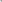 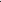 TÍTULO VIDA CAPACITAÇÃO DAS EQUIPESArt. 9º- A equipe será capacitada, em serviço, por meio de estudo de grupo, cursos online, cursos ofertados, dentre outros, visando compreender as práticas educativas, uso de tecnologia assistiva, Língua Brasileira de Sinais-LIBRAS, Braille, soroban e outras linguagens, a fim de melhor atuar com todas as deficiências.  TÍTULO VIIDA ACESSIBILIDADE NO ENSINO TÉCNICO, TECNOLÓGICO, SUPERIOR E PÓS-GRADUAÇÃOArt. 10- Em termos gerais, acessibilidade se configura na utilização, com segurança e autonomia, de maneira total ou assistida, das pessoas com deficiência o direito de uso dos espaços, mobiliários, os sistemas de comunicação e informação, as edificações, dentre outros. Assim, atendendo a política do Ministério da Educação de inclusão escolar, o IFRR promove ações que visam quebrar as barreiras:Arquitetônica – O IFRR deverá prover sua estrutura física de: rampas, barra de apoio, corrimão, piso e sinalização tátil e visual, alargamento de portas e vias, sinalizadores, instalação de elevadores, quando necessário, adequação de sanitários, sinalização no estacionamento, dentre outros, garantindo o direito de ir e vir.Comunicacional – O Instituto deverá viabilizar aquisição de recursos de tecnologia assistivas para promoção de acessibilidade pedagógica, nas comunicações e informações nos diversos setores, utilizando computador com interface de acessibilidade, impressora Braille, lupa eletrônica, teclado com colméia, acionadores acessíveis, tradutor e intérprete de Libras, dentre outros;Pedagógica – No aspecto pedagógico o IFRR deverá discutir e inserir na organização didática e Projeto Político Pedagógico: alteração curricular, adequação dos processos de avaliação, bem como aquisição e adequação de equipamentos, mobiliários (cadeira de rodas), material didático e pedagógico acessíveis, dentre outros;  Atitudinal – Visando estabelecer um fluxo contínuo de conscientização, interatividade e diálogo entre os diversos setores do Campus e Pró-Reitorias, a instituição deverá promover ações que visem sensibilização, bem como conhecimento das potencialidades das pessoas com deficiência através de: workshop, oficinas, atividades artísticas, seminários, fóruns, etc., envolvendo toda comunidade acadêmica.   TÍTULO VIIIDO MONITORAMENTOArt. 11- Cabe às coordenações do NAPNE, em conjunto com os Campi, o planejamento e elaboração de instrumentos para o monitoramento das ações visando acompanhar as matrículas, o desempenho acadêmico, a inserção nas atividades de ensino, extensão, pesquisa e inovação, a fim de garantir a permanência e a conclusão com êxito no curso.TÍTULO IXDAS DISPOSIÇÕES TRANSITÓRIAS E FINAISArt. 12- O NAPNE atuará no âmbito institucional interno e externo.Art. 13- Os membros deverão ser dispensados para participar das atividades do NAPNE, conforme necessidades apresentadas.  Art. 14- Na ausência da composição de todos profissionais da equipe multidisciplinar, o diretor de ensino indicará os profissionais das áreas para assessorar e dar suporte aos estudantes, quando necessário.Art. 15- O presente regulamento também poderá sofrer alterações e adaptações desde que propostas oficialmente, levando para apreciação e aprovação do Conselho Superior.  Art. 16- Os casos omissos ou dúvidas na aplicação do presente regulamento serão resolvidos através de discussões e votação no NAPNE, e aprovada pela Direção Geral do Campus.